- -·-H. AYUNTAM IENTO CONSTITUCIONA LSAN .J UAN DE LOS LA( OS, .JALISCO, 2015-2018':e_ '··;· ::--	hl\ SA'J JLJAO,:  Dli LOS LAGOS , JAl.I CO   lf:NDO LAS IO:•z lll   . HORAS CO:-­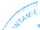 ·ff,' 'CLIAR.EI'TA  Y  llOS  \11"\TfO&  DEL  DIA  Z8  llh	(;os·ro DLL liÑO 21117  llO \111QltCISIFT : POK  1.0 Qll[ [STA DO Rt:lll\lllO . J\  El. SALO:-< DE SF\IOHS I.OS-.	Rf;GUJO - Ql . "TI!ORA:-J [l ll AYUl'o IAMI N 10 OC SAN JUA." Dt::LO<; 1 4C',Qi,, SC' ,:,.;.•;•	ROCED A ('1'1 >liM AR f- TA SLSIO" ORDIN,\RIA Y AC'TOCO:'oiTJNl'O El SFK\'IIIOH.-;;J!I!BLJCO 1-.,(',\K ,AilO OF. LA SCCRrTARL'  DI;  \1 . AY\11\TAloliENTO I'RO!.'I'Il RA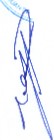 , ,. • .:A TOMAI\ I.ISIA IJF. ASISTEI\CIA Y El'o SU ('ASO H"CCR LA CORRI::SPOI\Ilii·.Vl'LDECLAM1ORlA 1¡¡.QLJORUM LEGAL.- •. ••••••••••• ••••• •••.•• ••• ••••• • •• • •PR F.S!DCNTE M\JNK'lVAL C.AL JANDRO[JI'. A DA LOZ O.----------------PRCSEI"' .KhCilDORA MUl'ICIJ'AL.•C RUTH ARCF.l.IA Gl;TIIlRR.EZ AK II\:.- ---------PR CSéi''J .1\HofflOR \.flJNICIPAI..• C.JOS!> Gl.AI>AI.I !f>f,R\JJ:N O MART!i'l'/. -------PR CSCNTe Rt.GIIlOR "M\ '\;fC IPAl.. MTRA.\1A RC'F.I .A RI'.Cf,P,RA V!LLI\.·	----PRLSE:-."TC.REGIDOR \tl li'lfi AI- C. A"GE L HERNM il /.('AMPOS.·--	---------PRLSE:-.'1'R.EG!DORA MI .'<IC:IPAI• MTRA. IR.\fA I.ETICIA RhY,OSO AVt I\RO ·------A l r.NTt. RCG IOOR MI,):--JC.:II'AI •• ('. llliNI AMJN liTlLANO hSCO 10.- ......_....... ........pRI',Sr.NT E. HP.f :JDORA Ml>NI(.Jt' i\l,.- I.IC. .TiiSS!CA ELIZAile l H I'AI)IU.A DE LVK\.··--·AliS!!NTE. SIMl!C() \f\ J).;IC!PAL. llt:. P.41l l.O F.STCBA COW1\I . .Z RA MIREZ.- ........I'KI·$!NTC..R.I:'GIIX lK Ml.)IICIP.\l·. l'ITRO )AVIF.R PADILLA LOJ J:'/,--·------------...-J'Rr!-. 1\ TI:.REGIDOR A f'Cli>ICIP•\L ·C. :\VRIA'"FI.OR::.S ZtR.I> it.'-0·--  -------I'R-''>llC.REGIDOR Ml'Nl(JPAI  .·DR.A:"T0!-:!0 UAJ 1 ARDO AlVAR.I:'L • -----------I'RH I\ rr..hG!DOR  fUNK:II'AI•• OR. TLAVIO ALEJAI\ 1lRI) DC A).;D1\ [)!;A 'JfJA.·.....PR.I:' N 1 h.H e.niDOR  1Ui'JCII',\ 1..• e·.JOSE A TONIO !.il.!ll .f.r.'N·.O.RGUELL .  .- ---····· ·PREShl\ 1 1·..·---·-------SCI'!OJ\CS R <:ll lORCS, PARA fH:C'IO OC DAR 11\ ICIO A lA SI'Wl" (lKilii\ARJA Dfi AYUI\ 1AMI ENTO C'ORRI::SPOI\ Ili i'.\:TC ,\ E$U >H H-'.. SC TIEiü I I!.A ASI n.J\CIA DE 12 DO<.' .K FGIDORLS INCU YHHlO AL PRLSJDf 'JT \-!\JNICIP,'\1.. '"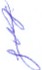 J\ISliHCAR   SU   L'lMI'STI-.NfiA    !LISTA   >  1     \lOMLi'TO   LOS   RCGIDOKI- ,MliN I('IPAI.fS \fTRA IRM I.ETICL' R.l:'\ <l\0 'IAVAJUO > !.!C IJ:SSI('A CUZ.,\BHH PADILLA DE. ll. : POR LO QV I'XI!"f: Ql:ORUM J.¡.C.;.!. PAR A \1 RI-AI.IZAC O:", Y POR 1 O I A'-'TO LOS :\Clii-R IXJ> QUE Sf TOME" SERA:" \',\I.IIXJ\N CO'ISECU!\"C I1\ S PNOCF.OE A OCSAIJOGA V PROVé[(<. ci SIC.t:IE'lTC.: -·-- -- ··--• ·--... -- ·- ORDI:N DEl Dlo\·• • .........---- -- ----. • ...1.- I.ISTA OC ASI\ l'f !'CIA Y OLCL,\J\,\ :UK IA fll'. OUORLIM • .\Cl:l.RDO .STh I'LJNTO ll.l. ORDN DEI.. lll. 1.rNCUC.NTR.' lleHIDAMéNT lWSAHOGAOO. l'OilA I'CZ ('l.: Al. INICI O Dt SI A [SIO" St !0"-10 LIST \ l.lt AStSTJ:KCIA Y se. H!ZO L.\ llF.Cl \RATORJA m.()tJORUM LEGAl.Pág¡... 1 dt 511.- l.f.C11.RA• .-\PRUtiACI<ll'i Y fiRMA 1>1.1-ACTA DE LA S. lO>.; ORDU.AKIA 'IIIMERO14m. H.CHA  1; DE AUO 1 O OEL AKO 2017 IXlS "ITL DICr!Sl  ·l >:. - ACt'EROO. - POKlZ llOCr. VOTOS 1\ f,WOK DE LOS REIJ II)(lK ES PRESENThS Qllli CORRESI'ONI>Ii At.::--A MAVORIA CALWICADA. S!; ;\PRll.llA  El. CONTE:"lllll IJr. LA MIS IA  Y  SE/-::-_..,. t"JJUv1A PARA CON STA'Il'IA..	'/ '	·.-	·dll.- l.t<.:n kA  Y M'ROSA('I(),'\  DEL  OIU>t::N  OFJ. 0111.	. CIJF.RDO. -  lll\.  \-T.Z;f	1 '¡,	OMETlll() A C:OKSIDCRII('I<.l' F.l. OROCN Ot::L lliA, PRtVIII.\Il:'N 1F. CIRCL'L;Ul(). S\;¡,.J'	.:..PROill\00  I'OK   12 DOCC  VO'IOS  A   f.AVOR  Oli  l.OS  RfiGIDORES   PK RSEKTES <)LII-.s;:o(i'f> ,	CpRRE SI't)Nil A UNA MilYORJ 1\ C:AI.If.ICI\0:\ ,} 1.."'1•'•  •.v  •.10·  .e /.... '	•	:f' ..	IV.- EL(' AIEIA O OC A.'-ll" 1.07.A\IO. PRESIUFNTE \IUNKIPA I,'.0:01111\TI:: SI\	OfiCIO C'lliM .KO 322ii2..C. DE  I'.CHA 22 OC 1\GOS'IO DI:L 2017. CON OR.\11: A LOf	.	OISPU[;STO  l'UK  I.OS  ARTICLILOS  2R   FRA CCION   IV   lll-.  LA  COKSTITUl'I<)N   POLITICe\,Hí FRACCION IV llh LA I.CY ORG. :'•IICA fJF.L PODER LHoiSLATIVO : J1 f KACCION l.•o I' ACCIOK 1 Y 44 DI; I.A LEY DEL UOHIF.RNO  Y LA All\llNISTRACKl" l'lJflT..ICA\ \ MU NI CIPAL TODOS O llP.NAMm'-:TOS 1)1-1. ESTADO  Oh lAIJSCO, S0\1•:r¡, A St: co:--smt RACION L-\ 11\ll'IATIVA DE LA I. Y DE IKGRESOS OEL ML:O:ICIPIO OC SA:-1 JCA'I m:LOS L.'\GOS, J"I.ISCO. PARA  H   EJI:RCKIO  tiSC'.Al 2013. 1':'1 IIASI: A  LO\	PRSbi\TAOO POR I..A COMISION PARA 1. ANALJSIS, hS 11/l'liO Y [;LAHOKACT0:-1 DfLA  INICIATIVA  DE  LhV  flC INGRESO  2018  DCL  MUNI('IPIO,  PRESilll llA  POR  [;LSINDICO MlNICIPAL lA'. PARLO EST&MI\ \oONZALE.Z AMIREZ Y COMO VOCALCS CL C.l' SI.X 1'0 ALCJA.'IDR O Vll .l.ALOilOS ('J{l)7, LIC. JOSe JUF.L VALOI VIA r;m.mz, LIC. FRAN t:I'StO JAVIER DJ; t F.DA TOS'rAJX) Y I:L L.C.I' F. R AfAQ. l'AillLLA KO!:C.ON. !'\."'CIO'\ARIO l:.'I:AI<\..400 DE l.A HAC li:NDA Ml ).'ICIP!\L, SlJfl­ lllRI:CTOR O PKO>iOCTO:-- Y G.STORIA. ASESOI< Jl.lUOICO Y Sf.RVIOOR Pt.IHLlCO F.,CARG¡\1)() IJF. LA SéC lARIA DCL A YU NTAIl TO RESPCCTIVAI : COl'TCMP LANl>O, r.N 1.11 1'1\f,SF.KTt: INK'IATIVA  OC U:Y  DE r.-!OilliSOS, L':-1IKC:RCM EJ>;'JU Uf:NI.RAL Ot:l 6.5% A LAS Clll.l'l A.S Y TI\Rli'AS f>E LOS RLIHKOS OCl>f:KECIIOS, I'ROili.C'T'OS.CONTJUHIJCIO)ICS ESI'Fi:TAU!S Y Al'ROVCCIIAMlhl\ JOS Y LIN 1'\CRr.t.u:sro llfJ. 7.0% El'> LA SF.CCION I>U'l\tA. IIOLIA I'OTAilLC. DRhi\.>JE, AU:AI\ 1AR ILLAOO,TI<A TAMIEI\ TO Y I)ISPOSICIO!\ HNAL DE AGUA RCSIDli"l FS. DR CAI'IT!:T.O SCGUNOO, llF.RECI!OS POK PRESTACION llE SERVICK lS; CO:-IFORM . AL INDIC "ACION:\L ))k PRECIOS AL C:Ol'St:>.IIDO (INPq PRiiVI STO PAR,' 1. EJI:RCICIO   l'lSCAL   lO 18  •OR   EL   IIA'\CO  DE   M EXICO.  ,\SI   COMO   LAS·IODIFK:A('IONllS PAR'I'ICt:LARES P.XPlJESTAS E'l CL l' .Sf:NTE OFICIO. n;STlfK'A\IrX) PUNTLAI \IFNm CAD:\ li'IA DE ELL..\S,M.'l"J:RDO.- I'OR 08 OCHO VOTOS :\ FAVOR Y 04 CLIA l'ltO ADSTt'Nt'ION[;S 01:. LOS RECJII )(>Rr.S PRESt.NTF.S, QUb CORRCSPONUE A tA MAYOR!:\ All$OI.IJT:\. SE APJWEilA EK LO t.; \;l1RAL Y É'l 1.0 PAIUICl!l.AR, LA I'IICIATIV A ll. I.CY Df INGK hSOS DE J::ST>: \II!NICIPIO llF. SA>I JLIA'1 DE LOS I.AllOS JALISCO, PARA 1::1. EJERl.'ICIO FISCAL :!018, [;K LOS TI:R.\ii)>.US IJF.L 01(1':\\lf:N CMITII )(l POR 1. CO\<ISION MEOl4,11o Sl' Ot"K:IO NUMI:RO 3'!2fl . MISMO QUE QI I .OA COWl RbSPAI.OO Dt ts'IF. Pl";.nQ D . AC:UCROQ , CQI>o rtJNDAJ-UI\ TO rK LO\ ARTICUI.()';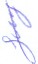 :!7, 35. J7 rR!\("t:JON  l. 38 FR!\CC IOK  1, 41, 41. <14  47 FR!\<.:('10'\  XI Y  XIII  Or: LA  LJ::YObL (;ODJCR.'IO Y  I.A  AOMIN JS[RACIOJ>;  l'UHI.ICA  MU1\ ICIPAL  DEL   STA DO  DJALISCO .Y.- EL DR At'TONIO GAIJ.AROO.I." MfRA. tARn.l \ DECti<K.A Y EL llK.Fl.AVIO ALEJA'IDKO DE ;\NilA 01:¡\KLJA, INTf.GRA:-I"IES DC LA COMTSI0:-1 UF. SALlO, ICD!J\1\ 1 St: CSCRI ro C:O' FECHA l>li RKIBIIlll OEL Zl m: AGOSTO llbl. 20 17. RINDJ::N 1liCT:\ME:'( ES NCOMCNDAI lOS 1'.)1 LAS S>:SIOKES Db AIOOSTOOti.21117:1.- SESJON ORDIN:\RI ll AYLI NHM I I::NTO NO 14 OT:L 17 U AGOSTO  llH. 2017. ACt:ERLl() A IJNTO VI. K JJ:Rl!STf . 1 A SOLICflliO OC L..\ C. 10SC uLIAilAlUPE lliAZ  OLIVAK .S.  SOBRt'  APOYO  Df' IOASTOS  EiliCOS  ORK;J'\AOOS   llE  L:O:A CIR U\olA DE llbRNIOPLAS I'IA QIIF. LE flll:. RF.AliZAllA, I.OS ClJ!IlF A!>C.If.'IDF.K  A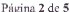 r::;.,.,..·.. ·'·;>LA CA!\ llllAD DE 51451-1.61. E PROPO:-E L" CAI\Tffi \D DI:. $12.000.00 oDOCI:. Mfl.•P.SOS 00' 100 1.N .)/ .{	.:.. •,, '<t- SCSJO OJUli'"- IA Dé AYC:--I'J'A\II hi\ TO NO. I4 m.r. li DE AGOS'I () 11 .1.  01?.(5	¡! ''	9\-lCRDO ASl.'lTO 1'11, RllftRE 'J't·. A 1 A OLICITUD 1>. 1 A C.. ·JAIUJ\ ('ONCCPCION-	·'.V'  '	LOPEZ  IAR'Il'l,  SORRt AL /\I'OYO llli GASTOS M DIC05 ORJG!N ,\Il<lS Dll li M•'	•	CIRUGIA AI'K'AI. Y TRATAMJEI'TO ll+- CURATAJE OSll QUJ: LE flW K liAI.IL .-\.\ <, ·..: v  .,,.- !)ICHOS GASTOS ,,SCIF.l\'OCN A LA ('ANTTOA D O 10.1fl0.00. SE PROI'O'II: LA. '',, , ,¡,,.•.. ,.jtAN !'lOAD DE S4500.0U (CI.ATRO  IIL OI.IINWNTOS PESOS OUiiOO MX).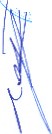 3.- S>.SI<)N OROINAIUJ\ l lh AY1JK TAMIEN J'll ,0.14 0[1, 17 LW. ,¡.GOSTO DJ::L  011,:\Cl.UI)() AL;<TO VJJJ, KEH:R1\ LA SOI.ICITIID DEL C. Jl.AN CAIU.OS LOI >./. SOHKI: hl.APOYO DE GA\IOS DICDS()RI(;I'lA{)()S DE Lo\ HOSI'ITALIZACIO' OC Sll >.SI'OSA LA C. KA NDRA LUCERO <i."ltCIA _AMCZQU rA, DICHOS GAStoS l\SCI E'li>Lr\ A LA CA:-i'IIJAIJ ÓF. $2.489.20. St •RQPOl\t LA CAf' 11r>AO Dt SI2.00H.OO(O<X:r:: \111. Pr.sos OO'I óQ   r.'I.J.Act:LRDO. • I'OK 1 OQCr¡ VOTOS A PAVOR DE LOS K <1100RES I'R .- NTES, QlJ:: CORRtSI'ONDJ:: A UNA MAYORJ.-\ CAI IHCADA. SE ,\ PNU I:HA El' LO <.; : t:RAL EL OIC'LU'I.E..'\' PKS"'IAOO POR 1OS  ReGIDORES \1111\ICIPALES llK A'll'Ol\'10 GALLARDO    At.VARC.Z,   MTRA.   \fARCI!LA    BECI:.KKA    VILLA   Y   llN,   FLAVIOA I.EJAr\ORO DE ANilA ur.;\NDA, I'RtSIIIt:NTE Y VOCAl t,S RESPtCTI VA \1>.NTE OC1 .A COMISION EQ}LIC IA  I )Jl SALUD. RESI'I-.CTO LOS I'C TO'l lll LAS C'OMISIO'lES DCLA I'K P.Sr.NTI!$0llCI'I llll:1.- ('flM/SJON FOR.<ULJ.4 J..V /.A SE..WO,'; ORJ)JNARIA DE ,JJ'{>; 7A!ut \TONUMEIWU Ót FliCIIA /1 DE AG().)TO DEL .'f/1'. /:.. ·EJ.Pti!>-7'0 DE A('l;fJf/')0 .\'l./MERO f'll:DfC1'A·Iff.o'I{.4NDO .-1 FAVOR IJR!NDIIR M'OYO f:CO:V().If/('0 POR i...t CVT/LMO fJEU,JOQ.(II/  fCUATRO .\Jll. Q.lftNTE..\70$ f'f:SOS  00/ tQQ  M.N.J  A' (;¡¡ C.  MARIACO?$CHfí'fON LOPEl M llfiN. PARA <.:UB/1111 PART& DE LOS OA.ffi}S MEOJ('OSDt:        CtRUGIA ,1PJ('AJ.  l' TTU T.4,\UENTU  OF. CURA'J.f)R  O.EO Q'VE U. FVfPR.f {T/t;tl>A.EN LO PARTICULAR . I )K 06 VOTOS A tAVOR Y 06 VIl lOS DI <.'tl'fi NA, DE LOS REG!tlOKhS PRESENThS, NCLt:Y ENilO AL I'RESII)t,NT!l MU ('I.AI..  Qllt CORRE SI'ONpE A Ur\A "-' VOKIA SIMPLe, Y (:ON rUKDMvi E'JTO DI EL A K 1iCIJLO 34OC Lo\ LhV Dll GOBIEk'O Y LA AD:>II'II STRACION l'Uf!UC :Vfli"ICIPAL DEL ESTADO Oh JA:fJSCO, I'OI( Mf'OIO DEL CUAl. Sf. LC OTOK(jA EL VOTO llh CALIDAD Al. PRtSlDJ::VI'P.  t;lt;ICU'AI  SI:  APRli •:BA:-1  LOS  $1Gt:I!NI'f.S  APOYOS E('ONO IICOO llf.T.Q:S !<\1MI:J{AI.ES 1) Y)) llt I.A PRCSEI"l i>'liQlJCITL>O.t.- CO.OSJO.'i r O/IMADA EN M.f:SII'/¡\'f)RIJJ,\':<fiU 'Df.:l i'/.,W'/'A.\fiENro NVMF:I/0 JJ DE FECJU 17 IJfi AGOSTODtJ. l917.liS EL p¡;, 'TO DE .KUJo.IIDO .'>UMI'./10 1'1; Sli A PRUEB. JiRf,VfJAR ,fPOJ'O fe '0,\'0.\fJCO POR i.JI t: NJ'If)AfJ DE S,q tl.OO{()1'110 .IOL PESOS 00!/00 .<t..•· J .<l. C JOSÉ GU.WAJ,!jl'E Lll.</.0/Jf':tlU',l, f.<RACUHHIR PAKTE Dt t.OS G;rSTOS .\IF.DICOS ORK;t>o!ADOS POli U C/Rt'<ilA DEHt:H.VIOPl.JrSTL1 (!lif: t.F. FUE PRACI'ICAD:f.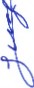 J.• C(IMJSIO.V FORMA/M F::N U SES/ O· 01/D/NARJA ()fi A lVNJ ;¡,\nF:NTO NVMf:RO14 llii FtCITA Ji Dt: AGOSTO DEL U/7, F..'>i E.L l' IJ:\·JO DE ACUiiRDO .'>!1.:\.IE/10·111: SF. APR UEBA  811/NfJAR APU)'(}  t.CONOM!CO  1'011 U l'ANTtD.JD  l>t.S!i,(}()Q(I(J {OC/10 .\1/L  ffSOS 0/J./OIJ  U..\ J .4L (' tud'f C.UUlr.>> J.QCEZ.  P<IIACUBRIR P.<IITF: DE LOSvA. ffiV MEDK '(JS J' t10SfrliiiARfOS DE Sti f.S/'OS,I L4 l .I61SANLJ/IA t.r!CCRO GJIJICIA .ütEZQIJf'I'A.CON FI :'-:0¡\MJ:::-JTO F.N LOS ARTICCLOS !7. J; Y .\7 riV\ t:CIO'J IX De I.A I.CY Dbl ·(i lHir.RNO Y w\ AllMNISTR.o\CION PCBLK A \lllNIC II'AL 1> .1. GST:\00 l lt.JALISCO;6J Y M OC LA LJ::Y •ARA LOS St<!VIOORtS l'l.HI.ICOS OH •$TADO lll' JALISCO Y Sl>S MI '-ICIPIOS:ASI COMO LO ES'IlPI.'I.ADO fN LOS ARliCliU)S 40. 44, 15 Y 47 Dl:.l. R[;GLAM NTO DI: AYl.' r AMICNTO.Pá  ina3dcVI.- ASU!'TOS GtN EIIAU.S. -'e "-S[ HACE  CO..,STAI<   l'(JR   PARTC  DEL   u:.J•Y  K.4PAEL  PADILL-\   NOUIOJ\,' ... ·. .;r-¡_>lCIO /\JUO   .1\CAKC.ADO  DE  LA SECRf I"AK I A  J>EL  AYlTA:MIE'ITO. Y  COl\;_'	m;:'<DA ·IE TO 1::' Fl . AK 1 ICI!LO 23 11'CISO Al fRAC(.IO VI Y 119liLTIMO I'AKKAFOl '	i ·(r •11)\SL RCCLA lETO.Pt AY .INTAM1El\TO  Y POn 12000: VOTOS A fAVOR 1..:I.OS-" ·	KF.GIDORES    PRLStNTI;S,    "CI.I:'t'l:NDO    AL    PRI:;!;II> l<lf.    ML;-.;ICIP.<\L,	Ql. .>	;:',. .'.;' ( JkRF.SPOl'DC A l>lA )IAYOKIA C'AI.InCADA. SI; 1\vb'I)A 01 l PUliTOS MS A" .iJ<ATAR IN EL ORDCN DEL DIA. SF.C.(JN 10 DISPC'ESTO  N LOS ARTICULOS 3S. •9·v . •' fRACCION V Y 63 OC L/\ LEY DeL ú(lfl lf;RNO Y L/\ 1\D U ISrKAC:IOJ\ PUDLICA,..,...._	4L '\JICIPAI.Of.(. CSTAOO OEJAL!S('O, Su= Nt>O t. TOS LOS SKiUIENrF:S:--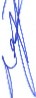 ASIINTI)   C:F.NtRA L    1   EL   C.   ALI:J ANilKO   OC   A:>I DA   LOZA'I C>,   Pk f:STDEJ\TE MU N ICI PAl , M11DIANTI) SU OFICIO l\UMkRO 297!12-C!I7, DE f i:'CHA 2.\  DE  AGOSTO DEL 2017, lll\f. A SU CONSIDERACIOJ\ I'AKA SU A:-.1•\LISIS Y AI'KOfiA CI<)N CL I'RESI.II'l.!f.SI'O l>ARA CL MI\TERJAL J)J:: llf.'("<)RACIOJ< Y LOS UASIOS PARA  LAS FIESTAS   I'XI K IAS  2017   CN   Lo\   PLAZA   l'RIN('I "AI,  Y  LN   LA   Dl:.LeGACI<)N   OC·IEZQLIITK'IlF I.A \tAC.DALCNA: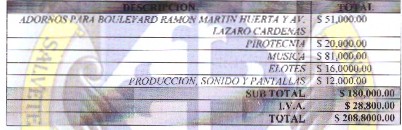 ACll'.RDO.  I'OR ()Q 1\llF.VT.VOTOS A FAVOK, 02 DOS ABSTE:>ICIO'IFS Y 01 liN V()I'Ot.N C'ONTRA Dll LOSJU::G II>ORFS PR CSE.'-TCS. Quh L'ORRESPOJ\'DE A lii\ A \.IAV ORIA ABSOI.ITTA, SF. AI'R U.EJIA ASJ(;XAR, DI:NTRO () .J . C'APITLW JII<HI- .\'liRVI('/OS 0}'1('/AI.F.!\.  PARnD.r  PRESt;Pt;f:sTAL  Jli!.- G,tSTU> l>t. ORDEN SOCL!L  Y CI'I.TI'IULll-\Sr.l A ('ANT!DAD DE SZ08.1!01l.OO(DOSC ICNTQS (X;HQMil OCii<X'II-N lOS PCSOS 00!100 I.N.) lVI, I"CLI:IDO. PAR. ClffiRIR LOS OAS I OS OR!Cl'IADOS POR LA CCLCBRACIO'I Jlf; !.AS fiESTAS PATRIAS úl7, CN V, PLA/.A PR r.\ CIPAL Y "' I.A DCLEGt\CION lll; MllZQLHIC DF. I.A MAGDI\L E:>IA, RJ. PKOXI)>;IO );!ES SF.P II I-.\tDRC. COl' f i.!NilA \tr.NTO N LOS A KTICIJLOS lS. 37 fi\A('CIOJ\ 11; 38 f NACCIOI\' XI. 48 rRACCIOI\  11  Y   O  OC L/\  LEY  llF.l, C.ODIERJ\0 Y  l.A AOMINIS TR,\CION  PI:OLICA\IIJN ICII':\L Dhl . 1-. TA DO DE JALI SCO.VIl - SE'!lORCS RtUIIlOKhS CN VIRTI.:D QUf HA SIDO AGOTADO F.l. ORDE:>I LWI . lliA Sf. Df.CLAR,\  CO,("I l llllA LA  PRESESI.f  Sf.SION. A  LAS 11:38 ONCC llORA ("()N TRF:I1'TA Y OCIIO \tl'llJTOS DEL OLA llF HOY. CIT/\.'100 A SF.SI0:-.1 SOLEM'F 1>1\ AYlJNTA).(IE).'TO  li'l llONOE SE RDIDIR.t. Fl. Sr.CUliDO l'HlRMF: DC GOBibKNO. llA'IDO A COI\(X.'¡,R  Fl. r \TADO Ql:l:' vlJARDA  LA .\D II'IISTRACIO:O.:  PUHIIC.t. Ml"'IICIPAI. 2015	2018 llh SAN JUA:-.1 DE LOS I.A(I()S JALISCO. CO'I nJNDAMtN JO tr-. 1.0 DISPUI)STO I'OK LOS ARTICULOS :1'1, 11 Y 47 fRI\('CIOto. Vffi DI: LA l>Y lll: UOfii >.RNO Y LA ADMINISI RACION PI.:BUCA MI '>:ICIPAL Del. >$TADO DE J/\1 ISCO. ARrJC UI.O 21 DCL REULA\IF. NTO Dl' AYUI\ .JAMIENTO Y I'OR I'ISTR !:CCIOI<t.S ll>l PRESI[)F.N 1 1·.  \1\JNIC II't\L  C.  AI.C.IANDRO  Llf.  ANDA  LOZA (),  F.l.  OlA   ! l ll-: SEPTlliM Hl\f. llCI.20 1 7, A LAS lll:fiO DIEZ llORAS,  " 1-:1. PATIO CEI\HA I. OE LA (,\SA DE LA Cl.l.l lJRA "MARJ A I .()I!I ERDO''. MISMA ()lJJ'. Fl.:l' AUT()K I/.ADA PAliA SIJ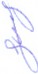 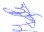 HAHII .I I ACIO El\ I.A S>.SKJN ORD!:"\JAR IA 1). AYUJ\Ti\f>·li>;N 1 O Nl: 1CR() n. J)f: Fl:.CHA 27 DI; JI.:LIO Llt:l. PKESCl<T!;. E:-< EL l'll'H) DC 1\CLl:.llllO 1\0. VIl: FIRMAI\IX) LOS QLE rNEi.I.A INTI!RVINI[.RQN, QUISIEROI\  Y SUl>mROJo.  HACF.RLO POR Y  AN 11·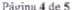 C.JOS GU1   ,  LIPE BllbNO 1\-IARUt-.J::/.RcGl  OR Ml.:)liCIP!\L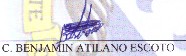 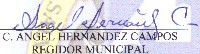 REGIDOR Ml.::-.IICJP!\L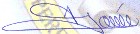 MIRO. JAVII-; P  iHf.f.A l.OPEZI{Hjlll()R M!  IC!PALDR<A	-L_R,,D-:O::A;:L:.:V:;:'\:R.l::--¿ ­REGIDOR  :VIl!NICIPAL.,1KA.  ·lARCF.LA m:CCRRA VILLA-<iii>OKA  \111!\ICIPAL1TRA.!RlvL\ LETLCIA .RJ,;YI\OSONAVARROREGIDORA ).!llt-.JCI PAl.LlC. ñ.SSIC A llLIZABEHH'Allii.I.A   OCUJNARE-GIDORA :\f1ll'ICIP,\L.tJ.Juc¿f(q fl ,e:::, 2_t.ADRJAN. fl.ORES ZERMDIORJ:;(jlll0KA \llll'lClPAL\	/;:oR.FD.\ o ACAND to Db Al\ DA DEAl'DAREGIDOR  :VIUI'ICIPALC. JOSI:'- AN r!.l'IIO	CN ARGl:CLLES RHallOR    MUNICIPAL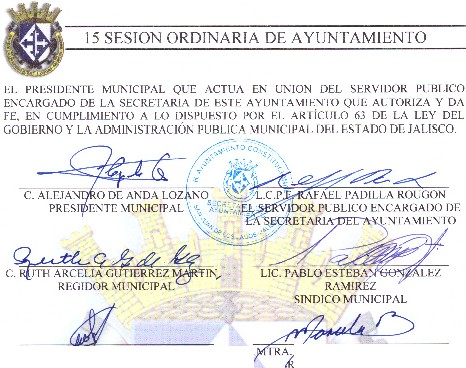 28 DE AGOSTO DELAÑ02017Página 5 d :: S